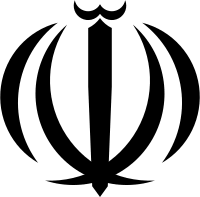 شورای سیاست‌گذاری حوزه علمیه قممرکز مدیریت حوزههای علمیه خواهران معاونت پژوهش استان اصفهان شهر اصفهان مؤسسه عالي النفيسهعنواننقش زمان و مکان در احکام خانوادهاستاد راهنماحجت‌الاسلام‌والمسلمین محمد قربانی مقدمنگارندهفاطمه میرزاییسال تدوین1401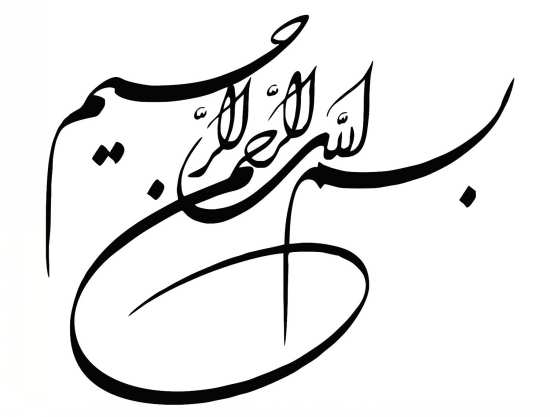 تحمیدیهستايش خدا را كه ستايش را به نعمت‏ها و نعمت‏ها را به شكر متصل كرد. او را بر نعمت‏هايش حمد مى‏كنيم چنان‌که بر بلاهايش سپاس مى‏گزاريم؛ و از او در برابر اين نفوسى كه در آنچه امر شده كاهلى مى‏كند و بر آنچه نهى شده شتاب مى‏نمايد يارى مى‏خواهيم. از او براى گناهانى كه علمش به آن احاطه دارد و كتابش آن را برشمرده آمرزش مى‏طلبيم؛ آن علمى كه قاصر نيست و كتابى كه چيزى را وانگذاشته.ستایش خدای را بر آنچه گرفت و آنچه عنايت فرمود؛ بر آنچه لطف كرد و بر آنچه آزمايش نمود. آگاه به هر نهان است و حاضر در كنار هر راز، آگاه است به آنچه در سينه‏ها نهفته و به خيانت ديده‏ها عالم است؛ و شهادت مى‏دهيم كه خدايى جز او نيست و محمّد صلّ اللّهعليه وآله برگزيده و فرستاده اوست، شهادتى كه در آن نهان با آشكار و قلب با زبان موافق است.خدايا جهان پادشاهی توراست زما خدمت آيد خدايي توراستپناه بلندي و پستي تويي همه نيستند آنچه هستي توييهمه آفريد است بالا و پست تويي آفريننده هرچه هستتويي كاسمان را برافراختي زمين را گذرگاه او ساختيتقدیمیهاین بضاعت ناچیز پیشکش بهامام عاشقان و سلالهی پاکانمولانا و سیدنا صاحب العصر و الزمان (عجل اللهتعالیفرجهالشریف)باشد که با دم مسیحایی خود ما را از کوردلیها و ناپاکیها تهی کنند.تقدیر و تشکرخداوند سبحان را سپاس گذارم كه به بنده حقير توفيق انجام و اتمام پژوهش حاضر را عنايت فرمود. از تمامی اساتید، دوستان و خانواده‌ام که در تمام دوران تحصیلی مرا حمایت کرده‌اند تقدیر و تشکر می‌کنم و این پایان‌نامه را تقدیم می‌کنم.تشکر از تمامی معلمان و اساتیدی که توفیق دانش‌آموزی و دانشجویی در محضرشان را داشتم.چکیدهواژگان کلیدی: مقدمهفصل اول: مباحث مقدماتیگفتار اول: کلیاتدر گفتار اول از این تحقیق به کلیات آن پرداخته‌می‌شود.الف: تبیین موضوعب: اهمیت و ضرورت تحقیقج:  اهداف و فواید تحقیقد: پیشینهه:  سؤالات تحقیقسؤال اصلیسؤالات فرعیو: پیش‌فرض‌های پژوهشز: فرضیه‌های تحقیقح:  مفاهیم و متغیرهاط:  روش پژوهشی:  ساختار تحقیقک:  محدودیتها، مشکلات و موانع تحقیق گفتار دوم: مفهوم شناسیآگاهی از مفاهیم کلیدی هر تحقیقی موجب فهم مطالب پیرامون آن خواهد شد؛ بنابراین در این فصل به مفهوم شناسی واژه‌های اصلی تحقیق پرداخته می‌شود.الف.ب.فصل دوم: نقش زمان و مکان در احکام إمضایی خانوادهمقدمهگفتار اولالف.ب.گفتار دومالف.ب.نتیجه‌گیری فصلفصل سوم: نقش زمان و مکان در احکام تأسیس خانوادهمقدمهگفتار اولالف.ب.گفتار دومالف.ب.نتیجه‌گیری فصلنتیجه‌گیری پایانیفهرست منابع*قرآن: ترجمه ناصرمکارم شیرازی*نهجالبلاغه: ترجمه دشتیکتب فارسیکتب عربیمقالاتپایان‌نامهنرم‌افزار و سایت